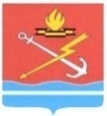 АДМИНИСТРАЦИЯ МУНИЦИПАЛЬНОГО ОБРАЗОВАНИЯ «КИРОВСК» КИРОВСКОГО МУНИЦИПАЛЬНОГО РАЙОНА ЛЕНИНГРАДСКОЙ ОБЛАСТИП О С Т А Н О В Л Е Н И Еот 02 сентября 2020 года № 610Об утверждении Положения о порядке получения муниципальными служащими муниципального образования «Кировск» Кировского муниципального района Ленинградской области разрешения представителя нанимателя на участие на безвозмездной основе в управлении некоммерческой организацией (кроме участия в управлении политической партией, органом профессионального союза, в том числе выборным органом первичной профсоюзной организации, созданной в органе местного самоуправления, аппарате избирательной комиссии муниципального образования, участия в съезде (конференции) или общем собрании иной общественной организации, жилищного, жилищно-строительного, гаражного кооперативов, товарищества собственников недвижимости)Во исполнение Федерального закона от 16.12.2019 г. №432-ФЗ «О внесении изменений в отдельные законодательные акты Российской Федерации в целях совершенствования законодательства Российской Федерации о противодействии коррупции», областного закона Ленинградской области от 13.07.2020 г. №79-оз «О внесении изменений в областной закон «О правовом регулировании муниципальной службы в Ленинградской области» и областной закон «Об отдельных вопросах реализации законодательства в сфере противодействия коррупции гражданами, претендующими на замещение должности главы местной администрации по контракту, муниципальной должности, а также лицами, замещающими указанные должности»1. Утвердить Положение о порядке получения муниципальными служащими муниципального образования «Кировск» Кировского муниципального района Ленинградской области разрешения представителя нанимателя на участие на безвозмездной основе в управлении некоммерческой организацией (кроме участия в управлении политической партией, органом профессионального союза, в том числе выборным органом первичной профсоюзной организации, созданной в органе местного самоуправления, аппарате избирательной комиссии муниципального образования, участия в съезде (конференции) или общем собрании иной общественной организации, жилищного, жилищно-строительного, гаражного кооперативов, товарищества собственников недвижимости) согласно приложению к настоящему постановлению.2. Настоящее постановление вступает в силу со дня официального опубликования в сетевом издании «Неделя нашего города+» и подлежит размещению на официальном сайте муниципального образования «Кировск» Кировского муниципального района Ленинградской области.3. Контроль за исполнением настоящего постановления оставляю за собой.Глава администрации                                                                          О.Н.КротоваРазослано: в дело, регистр, сайт, газета, прокуратура, кадры.ПОЛОЖЕНИЕ о порядке получения муниципальными служащими муниципального образования «Кировск» Кировского муниципального района Ленинградской областиразрешения представителя нанимателя на участие на безвозмездной основе в управлении некоммерческой организацией (кроме участия в управлении политической партией, органом профессионального союза, в том числе выборным органом первичной профсоюзной организации, созданной в органе местного самоуправления, аппарате избирательной комиссии муниципального образования, участия в съезде (конференции) или общем собрании иной общественной организации, жилищного, жилищно-строительного, гаражного кооперативов, товарищества собственников недвижимости)1. Настоящее Положение в соответствии с Федеральным законом от              2 марта 2007 года № 25-ФЗ "О муниципальной службе в Российской Федерации" определяет порядок получения муниципальным служащим муниципального образования «Кировск» Кировского муниципального района Ленинградской области (далее – МО «Кировск») разрешения представителя нанимателя на участие на безвозмездной основе в управлении некоммерческой организацией (кроме участия в управлении политической партией, органом профессионального союза, в том числе выборным органом первичной профсоюзной организации, созданной в органе местного самоуправления, аппарате избирательной комиссии муниципального образования, участия в съезде (конференции) или общем собрании иной общественной организации, жилищного, жилищно-строительного, гаражного кооперативов, товарищества собственников недвижимости) (далее соответственно некоммерческая организация, участие в управлении некоммерческой организацией).2. Получение разрешения на участие в управлении некоммерческой организацией осуществляется путем подачи представителю нанимателя заявления по форме согласно приложению 1 к настоящему Положению (далее - заявление) в письменной форме.3. Заявление представляется отдельно на каждую некоммерческую организацию, участие в управлении которой планирует осуществлять муниципальный служащий.4. Заявление подается в Управление по взаимодействию с органами государственной и муниципальной власти, муниципальной службы и кадров администрации МО «Кировск» не позднее, чем за два месяца до даты начала планируемого участия муниципального служащего в управлении некоммерческой организацией.5. К заявлению прилагаются:1) документы, свидетельствующие о безвозмездном характере участия в управлении некоммерческой организацией, подписанные уполномоченным лицом (уполномоченными лицами) некоммерческой организации;2) копии учредительных документов некоммерческой организации;3) иные документы, определяющие характер предстоящей деятельности в некоммерческой организации и период ее осуществления.6. В день поступления заявление подлежит обязательной регистрации в журнале регистрации заявлений муниципальных служащих о разрешении на участие в управлении некоммерческой организацией (далее - журнал регистрации), составленном по форме согласно приложению 2 к настоящему Положению.Копия заявления с отметкой о регистрации выдается муниципальному служащему под его личную роспись в журнале регистрации.В случае представления муниципальным служащим заявления путем его направления почтовым отправлением или иным способом, исключающим личную явку, копия заявления с отметкой о регистрации направляется ему посредством почтового отправления с уведомлением о вручении в течение пяти рабочих дней.7.  Управление по взаимодействию с органами государственной и муниципальной власти, муниципальной службы и кадров администрации  МО «Кировск» осуществляет предварительное рассмотрение заявления и подготовку мотивированного заключения на него о возможности (невозможности) участия муниципального служащего в управлении некоммерческой организацией (далее - мотивированное заключение).При подготовке мотивированного заключения должностные лица подразделения кадровой службы органа местного самоуправления вправе проводить с согласия муниципального служащего, представившего заявление, собеседование с ним, получать от него письменные пояснения, а также организовывать направление в установленном порядке запросов в государственные органы, органы местного самоуправления и организации.8. Мотивированное заключение должно содержать:1) информацию, изложенную в заявлении и приложенных документах;2) информацию, полученную при собеседовании с лицом, представившим заявление (при ее наличии);3) иную информацию (при ее наличии);4) мотивированный вывод по результатам предварительного рассмотрения заявления.9. Заявление и мотивированное заключение на него в течение семи рабочих дней со дня регистрации заявления, а в случае направления запросов - в течение 30 рабочих дней направляются представителю нанимателя для принятия решения.10. По результатам рассмотрения заявления и мотивированного заключения представитель нанимателя в течение 10 рабочих дней со дня их поступления выносит одно из следующих решений:1) разрешить муниципальному служащему участие в управлении некоммерческой организацией, указанной в заявлении;2) отказать в участии в управлении некоммерческой организацией, указанной в заявлении.11. Управление по взаимодействию с органами государственной и муниципальной власти, муниципальной службы и кадров администрации МО «Кировск» в течение трех рабочих дней со дня принятия представителем нанимателя решения по результатам рассмотрения заявления и мотивированного заключения письменно уведомляет муниципального служащего о принятом решении.12. Заявление, мотивированное заключение на него и иные материалы, связанные с рассмотрением заявления (при их наличии), приобщаются к личному делу муниципального служащего.Приложение 1
к Положению о порядке получения
муниципальными служащими муниципального образования «Кировск» Кировского муниципального района Ленинградской области разрешения
представителя нанимателя на участие
на безвозмездной основе в управлении
некоммерческой организацией (кроме
участия в управлении политической партией,
органом профессионального союза,
в том числе выборным органом первичной
профсоюзной организации, созданной
в органе местного самоуправления, аппарате
избирательной комиссии муниципального
образования, участия в съезде (конференции)
или общем собрании иной общественной
организации, жилищного, жилищно-строительного,
гаражного кооперативов, товарищества
собственников недвижимости)(Форма)   _________________________                 ____________________________           Подпись лица,                                          расшифровка подписи     зарегистрировавшего             уведомлениеПриложение 2
к Положению о порядке получения
муниципальными служащими муниципального образования «Кировск» Кировского муниципального района Ленинградской области разрешения
представителя нанимателя на участие
на безвозмездной основе в управлении
некоммерческой организацией (кроме
участия в управлении политической партией,
органом профессионального союза,
в том числе выборным органом первичной
профсоюзной организации, созданной
в органе местного самоуправления, аппарате
избирательной комиссии муниципального
образования, участия в съезде (конференции)
или общем собрании иной общественной
организации, жилищного, жилищно-строительного,
гаражного кооперативов, товарищества
собственников недвижимости)(Форма)ЖУРНАЛ
регистрации заявлений муниципальных служащих о разрешении на участие на безвозмездной основе в управлении некоммерческой организацией УТВЕРЖДЕНОПостановлением администрациимуниципального образования «Кировск»кировского муниципального района Ленинградской областиот «02» сентября 2020 года № 610(приложение)____________________________________________________________________________________________________________________________________________________________________________________________________________________________________________________________________________________________________________________________________________________________________________________________________________________________________(должность представителя нанимателя)(должность представителя нанимателя)(должность представителя нанимателя)(должность представителя нанимателя)(должность представителя нанимателя)(должность представителя нанимателя)(должность представителя нанимателя)(должность представителя нанимателя)(должность представителя нанимателя)(должность представителя нанимателя)____________________________________________________________________________________________________________________________________________________________________________________________________________________________________________________________________________________________________________________________________________________________________________________________________________________________________(инициалы, фамилия представителя нанимателя)(инициалы, фамилия представителя нанимателя)(инициалы, фамилия представителя нанимателя)(инициалы, фамилия представителя нанимателя)(инициалы, фамилия представителя нанимателя)(инициалы, фамилия представителя нанимателя)(инициалы, фамилия представителя нанимателя)(инициалы, фамилия представителя нанимателя)(инициалы, фамилия представителя нанимателя)(инициалы, фамилия представителя нанимателя)от _______________________________________от _______________________________________от _______________________________________от _______________________________________от _______________________________________от _______________________________________от _______________________________________от _______________________________________от _______________________________________от _______________________________________(должность муниципального служащего)(должность муниципального служащего)(должность муниципального служащего)(должность муниципального служащего)(должность муниципального служащего)(должность муниципального служащего)(должность муниципального служащего)(должность муниципального служащего)(должность муниципального служащего)(должность муниципального служащего)____________________________________________________________________________________________________________________________________________________________________________________________________________________________________________________________________________________________________________________________________________________________________________________________________________________________________(фамилия, имя, отчество муниципального служащего)(фамилия, имя, отчество муниципального служащего)(фамилия, имя, отчество муниципального служащего)(фамилия, имя, отчество муниципального служащего)(фамилия, имя, отчество муниципального служащего)(фамилия, имя, отчество муниципального служащего)(фамилия, имя, отчество муниципального служащего)(фамилия, имя, отчество муниципального служащего)(фамилия, имя, отчество муниципального служащего)(фамилия, имя, отчество муниципального служащего)ЗАЯВЛЕНИЕ 
о разрешении на участие на безвозмездной основе в управлении некоммерческой организацией ЗАЯВЛЕНИЕ 
о разрешении на участие на безвозмездной основе в управлении некоммерческой организацией ЗАЯВЛЕНИЕ 
о разрешении на участие на безвозмездной основе в управлении некоммерческой организацией ЗАЯВЛЕНИЕ 
о разрешении на участие на безвозмездной основе в управлении некоммерческой организацией ЗАЯВЛЕНИЕ 
о разрешении на участие на безвозмездной основе в управлении некоммерческой организацией ЗАЯВЛЕНИЕ 
о разрешении на участие на безвозмездной основе в управлении некоммерческой организацией ЗАЯВЛЕНИЕ 
о разрешении на участие на безвозмездной основе в управлении некоммерческой организацией ЗАЯВЛЕНИЕ 
о разрешении на участие на безвозмездной основе в управлении некоммерческой организацией ЗАЯВЛЕНИЕ 
о разрешении на участие на безвозмездной основе в управлении некоммерческой организацией ЗАЯВЛЕНИЕ 
о разрешении на участие на безвозмездной основе в управлении некоммерческой организацией ЗАЯВЛЕНИЕ 
о разрешении на участие на безвозмездной основе в управлении некоммерческой организацией ЗАЯВЛЕНИЕ 
о разрешении на участие на безвозмездной основе в управлении некоммерческой организацией ЗАЯВЛЕНИЕ 
о разрешении на участие на безвозмездной основе в управлении некоммерческой организацией ЗАЯВЛЕНИЕ 
о разрешении на участие на безвозмездной основе в управлении некоммерческой организацией ЗАЯВЛЕНИЕ 
о разрешении на участие на безвозмездной основе в управлении некоммерческой организацией ЗАЯВЛЕНИЕ 
о разрешении на участие на безвозмездной основе в управлении некоммерческой организацией ЗАЯВЛЕНИЕ 
о разрешении на участие на безвозмездной основе в управлении некоммерческой организацией ЗАЯВЛЕНИЕ 
о разрешении на участие на безвозмездной основе в управлении некоммерческой организацией ЗАЯВЛЕНИЕ 
о разрешении на участие на безвозмездной основе в управлении некоммерческой организацией      В соответствии с подпунктом "б" пункта 3 части 1 статьи 14 Федерального закона от 2 марта 2007 года № 25-ФЗ "О муниципальной службе в Российской Федерации" прошу разрешить мне участие на безвозмездной основе в управлении некоммерческой организацией      В соответствии с подпунктом "б" пункта 3 части 1 статьи 14 Федерального закона от 2 марта 2007 года № 25-ФЗ "О муниципальной службе в Российской Федерации" прошу разрешить мне участие на безвозмездной основе в управлении некоммерческой организацией      В соответствии с подпунктом "б" пункта 3 части 1 статьи 14 Федерального закона от 2 марта 2007 года № 25-ФЗ "О муниципальной службе в Российской Федерации" прошу разрешить мне участие на безвозмездной основе в управлении некоммерческой организацией      В соответствии с подпунктом "б" пункта 3 части 1 статьи 14 Федерального закона от 2 марта 2007 года № 25-ФЗ "О муниципальной службе в Российской Федерации" прошу разрешить мне участие на безвозмездной основе в управлении некоммерческой организацией      В соответствии с подпунктом "б" пункта 3 части 1 статьи 14 Федерального закона от 2 марта 2007 года № 25-ФЗ "О муниципальной службе в Российской Федерации" прошу разрешить мне участие на безвозмездной основе в управлении некоммерческой организацией      В соответствии с подпунктом "б" пункта 3 части 1 статьи 14 Федерального закона от 2 марта 2007 года № 25-ФЗ "О муниципальной службе в Российской Федерации" прошу разрешить мне участие на безвозмездной основе в управлении некоммерческой организацией      В соответствии с подпунктом "б" пункта 3 части 1 статьи 14 Федерального закона от 2 марта 2007 года № 25-ФЗ "О муниципальной службе в Российской Федерации" прошу разрешить мне участие на безвозмездной основе в управлении некоммерческой организацией      В соответствии с подпунктом "б" пункта 3 части 1 статьи 14 Федерального закона от 2 марта 2007 года № 25-ФЗ "О муниципальной службе в Российской Федерации" прошу разрешить мне участие на безвозмездной основе в управлении некоммерческой организацией      В соответствии с подпунктом "б" пункта 3 части 1 статьи 14 Федерального закона от 2 марта 2007 года № 25-ФЗ "О муниципальной службе в Российской Федерации" прошу разрешить мне участие на безвозмездной основе в управлении некоммерческой организацией      В соответствии с подпунктом "б" пункта 3 части 1 статьи 14 Федерального закона от 2 марта 2007 года № 25-ФЗ "О муниципальной службе в Российской Федерации" прошу разрешить мне участие на безвозмездной основе в управлении некоммерческой организацией      В соответствии с подпунктом "б" пункта 3 части 1 статьи 14 Федерального закона от 2 марта 2007 года № 25-ФЗ "О муниципальной службе в Российской Федерации" прошу разрешить мне участие на безвозмездной основе в управлении некоммерческой организацией      В соответствии с подпунктом "б" пункта 3 части 1 статьи 14 Федерального закона от 2 марта 2007 года № 25-ФЗ "О муниципальной службе в Российской Федерации" прошу разрешить мне участие на безвозмездной основе в управлении некоммерческой организацией      В соответствии с подпунктом "б" пункта 3 части 1 статьи 14 Федерального закона от 2 марта 2007 года № 25-ФЗ "О муниципальной службе в Российской Федерации" прошу разрешить мне участие на безвозмездной основе в управлении некоммерческой организацией      В соответствии с подпунктом "б" пункта 3 части 1 статьи 14 Федерального закона от 2 марта 2007 года № 25-ФЗ "О муниципальной службе в Российской Федерации" прошу разрешить мне участие на безвозмездной основе в управлении некоммерческой организацией      В соответствии с подпунктом "б" пункта 3 части 1 статьи 14 Федерального закона от 2 марта 2007 года № 25-ФЗ "О муниципальной службе в Российской Федерации" прошу разрешить мне участие на безвозмездной основе в управлении некоммерческой организацией      В соответствии с подпунктом "б" пункта 3 части 1 статьи 14 Федерального закона от 2 марта 2007 года № 25-ФЗ "О муниципальной службе в Российской Федерации" прошу разрешить мне участие на безвозмездной основе в управлении некоммерческой организацией      В соответствии с подпунктом "б" пункта 3 части 1 статьи 14 Федерального закона от 2 марта 2007 года № 25-ФЗ "О муниципальной службе в Российской Федерации" прошу разрешить мне участие на безвозмездной основе в управлении некоммерческой организацией      В соответствии с подпунктом "б" пункта 3 части 1 статьи 14 Федерального закона от 2 марта 2007 года № 25-ФЗ "О муниципальной службе в Российской Федерации" прошу разрешить мне участие на безвозмездной основе в управлении некоммерческой организацией      В соответствии с подпунктом "б" пункта 3 части 1 статьи 14 Федерального закона от 2 марта 2007 года № 25-ФЗ "О муниципальной службе в Российской Федерации" прошу разрешить мне участие на безвозмездной основе в управлении некоммерческой организацией ______________________________________________________________________________________________________________________________________________________________________________________________________________________________________________________________________________________________________________________________________________________________________________________________________________________________________________________________________________________________________________________________________________________________________________________________________________________________________________________________________________________________________________________________________________________________________________________________________________________________________________________________________________________________________________________________________________________________________________________________________________________________________________________________________________________________________________________________________________________________________________________________________________________________________________________________________________________________________________________________________________________________________________________________________________________________________________________________(наименование некоммерческой организации, адрес, виды деятельности)(наименование некоммерческой организации, адрес, виды деятельности)(наименование некоммерческой организации, адрес, виды деятельности)(наименование некоммерческой организации, адрес, виды деятельности)(наименование некоммерческой организации, адрес, виды деятельности)(наименование некоммерческой организации, адрес, виды деятельности)(наименование некоммерческой организации, адрес, виды деятельности)(наименование некоммерческой организации, адрес, виды деятельности)(наименование некоммерческой организации, адрес, виды деятельности)(наименование некоммерческой организации, адрес, виды деятельности)(наименование некоммерческой организации, адрес, виды деятельности)(наименование некоммерческой организации, адрес, виды деятельности)(наименование некоммерческой организации, адрес, виды деятельности)(наименование некоммерческой организации, адрес, виды деятельности)(наименование некоммерческой организации, адрес, виды деятельности)(наименование некоммерческой организации, адрес, виды деятельности)(наименование некоммерческой организации, адрес, виды деятельности)(наименование некоммерческой организации, адрес, виды деятельности)(наименование некоммерческой организации, адрес, виды деятельности)     При выполнении указанной деятельности обязуюсь соблюдать требования, предусмотренные статьями 12, 13, 14, 14.2 Федерального закона от 2 марта 2007 года № 25-ФЗ "О муниципальной службе в Российской Федерации" и статьями 9, 11 Федерального закона от 25 декабря 2008 года № 273-ФЗ "О противодействии коррупции".     При выполнении указанной деятельности обязуюсь соблюдать требования, предусмотренные статьями 12, 13, 14, 14.2 Федерального закона от 2 марта 2007 года № 25-ФЗ "О муниципальной службе в Российской Федерации" и статьями 9, 11 Федерального закона от 25 декабря 2008 года № 273-ФЗ "О противодействии коррупции".     При выполнении указанной деятельности обязуюсь соблюдать требования, предусмотренные статьями 12, 13, 14, 14.2 Федерального закона от 2 марта 2007 года № 25-ФЗ "О муниципальной службе в Российской Федерации" и статьями 9, 11 Федерального закона от 25 декабря 2008 года № 273-ФЗ "О противодействии коррупции".     При выполнении указанной деятельности обязуюсь соблюдать требования, предусмотренные статьями 12, 13, 14, 14.2 Федерального закона от 2 марта 2007 года № 25-ФЗ "О муниципальной службе в Российской Федерации" и статьями 9, 11 Федерального закона от 25 декабря 2008 года № 273-ФЗ "О противодействии коррупции".     При выполнении указанной деятельности обязуюсь соблюдать требования, предусмотренные статьями 12, 13, 14, 14.2 Федерального закона от 2 марта 2007 года № 25-ФЗ "О муниципальной службе в Российской Федерации" и статьями 9, 11 Федерального закона от 25 декабря 2008 года № 273-ФЗ "О противодействии коррупции".     При выполнении указанной деятельности обязуюсь соблюдать требования, предусмотренные статьями 12, 13, 14, 14.2 Федерального закона от 2 марта 2007 года № 25-ФЗ "О муниципальной службе в Российской Федерации" и статьями 9, 11 Федерального закона от 25 декабря 2008 года № 273-ФЗ "О противодействии коррупции".     При выполнении указанной деятельности обязуюсь соблюдать требования, предусмотренные статьями 12, 13, 14, 14.2 Федерального закона от 2 марта 2007 года № 25-ФЗ "О муниципальной службе в Российской Федерации" и статьями 9, 11 Федерального закона от 25 декабря 2008 года № 273-ФЗ "О противодействии коррупции".     При выполнении указанной деятельности обязуюсь соблюдать требования, предусмотренные статьями 12, 13, 14, 14.2 Федерального закона от 2 марта 2007 года № 25-ФЗ "О муниципальной службе в Российской Федерации" и статьями 9, 11 Федерального закона от 25 декабря 2008 года № 273-ФЗ "О противодействии коррупции".     При выполнении указанной деятельности обязуюсь соблюдать требования, предусмотренные статьями 12, 13, 14, 14.2 Федерального закона от 2 марта 2007 года № 25-ФЗ "О муниципальной службе в Российской Федерации" и статьями 9, 11 Федерального закона от 25 декабря 2008 года № 273-ФЗ "О противодействии коррупции".     При выполнении указанной деятельности обязуюсь соблюдать требования, предусмотренные статьями 12, 13, 14, 14.2 Федерального закона от 2 марта 2007 года № 25-ФЗ "О муниципальной службе в Российской Федерации" и статьями 9, 11 Федерального закона от 25 декабря 2008 года № 273-ФЗ "О противодействии коррупции".     При выполнении указанной деятельности обязуюсь соблюдать требования, предусмотренные статьями 12, 13, 14, 14.2 Федерального закона от 2 марта 2007 года № 25-ФЗ "О муниципальной службе в Российской Федерации" и статьями 9, 11 Федерального закона от 25 декабря 2008 года № 273-ФЗ "О противодействии коррупции".     При выполнении указанной деятельности обязуюсь соблюдать требования, предусмотренные статьями 12, 13, 14, 14.2 Федерального закона от 2 марта 2007 года № 25-ФЗ "О муниципальной службе в Российской Федерации" и статьями 9, 11 Федерального закона от 25 декабря 2008 года № 273-ФЗ "О противодействии коррупции".     При выполнении указанной деятельности обязуюсь соблюдать требования, предусмотренные статьями 12, 13, 14, 14.2 Федерального закона от 2 марта 2007 года № 25-ФЗ "О муниципальной службе в Российской Федерации" и статьями 9, 11 Федерального закона от 25 декабря 2008 года № 273-ФЗ "О противодействии коррупции".     При выполнении указанной деятельности обязуюсь соблюдать требования, предусмотренные статьями 12, 13, 14, 14.2 Федерального закона от 2 марта 2007 года № 25-ФЗ "О муниципальной службе в Российской Федерации" и статьями 9, 11 Федерального закона от 25 декабря 2008 года № 273-ФЗ "О противодействии коррупции".     При выполнении указанной деятельности обязуюсь соблюдать требования, предусмотренные статьями 12, 13, 14, 14.2 Федерального закона от 2 марта 2007 года № 25-ФЗ "О муниципальной службе в Российской Федерации" и статьями 9, 11 Федерального закона от 25 декабря 2008 года № 273-ФЗ "О противодействии коррупции".     При выполнении указанной деятельности обязуюсь соблюдать требования, предусмотренные статьями 12, 13, 14, 14.2 Федерального закона от 2 марта 2007 года № 25-ФЗ "О муниципальной службе в Российской Федерации" и статьями 9, 11 Федерального закона от 25 декабря 2008 года № 273-ФЗ "О противодействии коррупции".     При выполнении указанной деятельности обязуюсь соблюдать требования, предусмотренные статьями 12, 13, 14, 14.2 Федерального закона от 2 марта 2007 года № 25-ФЗ "О муниципальной службе в Российской Федерации" и статьями 9, 11 Федерального закона от 25 декабря 2008 года № 273-ФЗ "О противодействии коррупции".     При выполнении указанной деятельности обязуюсь соблюдать требования, предусмотренные статьями 12, 13, 14, 14.2 Федерального закона от 2 марта 2007 года № 25-ФЗ "О муниципальной службе в Российской Федерации" и статьями 9, 11 Федерального закона от 25 декабря 2008 года № 273-ФЗ "О противодействии коррупции".     При выполнении указанной деятельности обязуюсь соблюдать требования, предусмотренные статьями 12, 13, 14, 14.2 Федерального закона от 2 марта 2007 года № 25-ФЗ "О муниципальной службе в Российской Федерации" и статьями 9, 11 Федерального закона от 25 декабря 2008 года № 273-ФЗ "О противодействии коррупции".     К заявлению прилагаю следующие документы:«______»________20_____ г.       _____________       __________________________     К заявлению прилагаю следующие документы:«______»________20_____ г.       _____________       __________________________     К заявлению прилагаю следующие документы:«______»________20_____ г.       _____________       __________________________     К заявлению прилагаю следующие документы:«______»________20_____ г.       _____________       __________________________     К заявлению прилагаю следующие документы:«______»________20_____ г.       _____________       __________________________     К заявлению прилагаю следующие документы:«______»________20_____ г.       _____________       __________________________     К заявлению прилагаю следующие документы:«______»________20_____ г.       _____________       __________________________     К заявлению прилагаю следующие документы:«______»________20_____ г.       _____________       __________________________     К заявлению прилагаю следующие документы:«______»________20_____ г.       _____________       __________________________     К заявлению прилагаю следующие документы:«______»________20_____ г.       _____________       __________________________     К заявлению прилагаю следующие документы:«______»________20_____ г.       _____________       __________________________     К заявлению прилагаю следующие документы:«______»________20_____ г.       _____________       __________________________     К заявлению прилагаю следующие документы:«______»________20_____ г.       _____________       __________________________     К заявлению прилагаю следующие документы:«______»________20_____ г.       _____________       __________________________     К заявлению прилагаю следующие документы:«______»________20_____ г.       _____________       __________________________     К заявлению прилагаю следующие документы:«______»________20_____ г.       _____________       __________________________     К заявлению прилагаю следующие документы:«______»________20_____ г.       _____________       __________________________     К заявлению прилагаю следующие документы:«______»________20_____ г.       _____________       __________________________     К заявлению прилагаю следующие документы:«______»________20_____ г.       _____________       __________________________       (подпись)       (подпись)       (подпись)       (подпись)       (расшифровка подписи)       (расшифровка подписи)       (расшифровка подписи)       (расшифровка подписи)       (расшифровка подписи)       (расшифровка подписи)Регистрационный номер в журнале регистрации заявлений Регистрационный номер в журнале регистрации заявлений Регистрационный номер в журнале регистрации заявлений Регистрационный номер в журнале регистрации заявлений Регистрационный номер в журнале регистрации заявлений Регистрационный номер в журнале регистрации заявлений Регистрационный номер в журнале регистрации заявлений Регистрационный номер в журнале регистрации заявлений Регистрационный номер в журнале регистрации заявлений ______________________________________________________________________________________________________________________________________________________________________________________________________________________________________Дата регистрации заявления         «______»___________20____ г.Дата регистрации заявления         «______»___________20____ г.Дата регистрации заявления         «______»___________20____ г.Дата регистрации заявления         «______»___________20____ г.Дата регистрации заявления         «______»___________20____ г.Дата регистрации заявления         «______»___________20____ г.Дата регистрации заявления         «______»___________20____ г.Дата регистрации заявления         «______»___________20____ г.Дата регистрации заявления         «______»___________20____ г.Дата регистрации заявления         «______»___________20____ г.Дата регистрации заявления         «______»___________20____ г.Дата регистрации заявления         «______»___________20____ г.Дата регистрации заявления         «______»___________20____ г.Дата регистрации заявления         «______»___________20____ г.Дата регистрации заявления         «______»___________20____ г.Дата регистрации заявления         «______»___________20____ г.Дата регистрации заявления         «______»___________20____ г.Дата регистрации заявления         «______»___________20____ г.Дата регистрации заявления         «______»___________20____ г.№ п/п Регистра
ционный номер Дата регистрации заявления Сведения о муниципальном служащем, представившем заявление Сведения о муниципальном служащем, представившем заявление Сведения о муниципальном служащем, представившем заявление Наименование некоммерческой организации, в Решение представителя нанимателя заявле-ния Ф.И.О.должность контактные данные управлении которой планируется участие, или органа управления некоммерческой организацией 1 2 3 4 5 6 7 8 1 2 3 